TRANING IN SOUTH FLORIDA 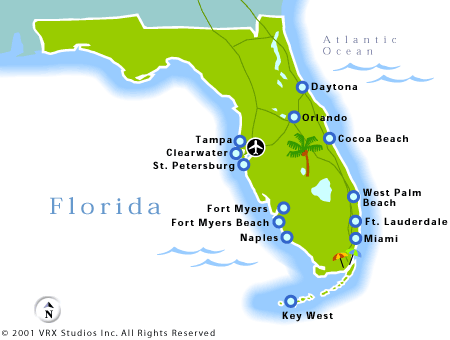 ACHA Behavioral Health Case Manager (MHTCM) CLASSMonday – AUGUST 27, 2018 – 10 am to 4 pmWHERE:Best Western Hotel1800 Palm Beach Lakes Blvd.West Palm Beach, Fl. 33401TRAINING REGISTRATION FORMSOUTH FLORIDA ~ Print your name as you would like it to appear on your certificate ~DATE OF CLASS:  	AUGUST 20th, 2018			* COST:  $200.00 * Balance due by AUG. 27th 2018 Class Time.        FAX TO:    (407) 440-4510E-MAIL:   W.CLEGG@helpingishealing.comOffice Number (407) 440-4509NAME:TODAY’S DATE:TODAY’S DATE:E-MAILCOMPANYPHONE 1PHONE 2:REFERRED BYCHECK APPROPRIATE BOX :CHECK APPROPRIATE BOX :         TCM                       TCM                       TCM                       TCM              